บันทึกข้อความ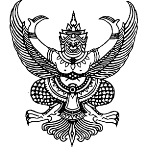 ส่วนราชการ   งานบริหารทั่วไป สำนักหอสมุด โทร.						  ที่	อว 0612.10.01.01/			วันที่ 						เรื่อง     											เรียน    		จึงเรียนมาเพื่อ												     	(				)					   ตำแหน่ง				